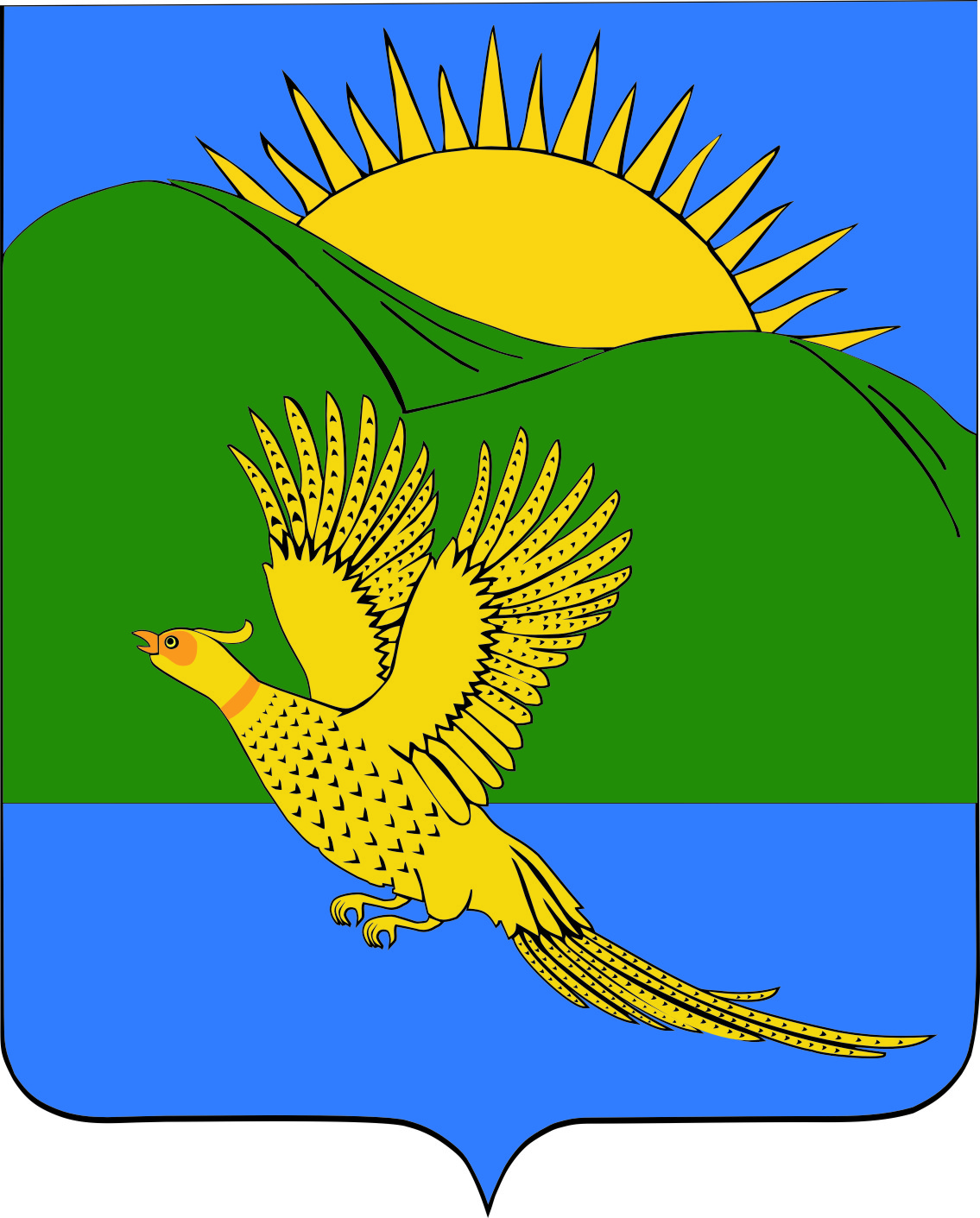 ДУМА                          ПАРТИЗАНСКОГО МУНИЦИПАЛЬНОГО РАЙОНАПРИМОРСКОГО КРАЯРЕШЕНИЕ				       село Владимиро-Александровское	 28.04.2017										    	№ 365Рассмотрев заявление  Лемешевского Николая Антоновича об отставке по собственному желанию, в соответствии со статьей 21 Устава Партизанского муниципального района Дума Партизанского муниципального районаРЕШИЛА:1. Прекратить досрочно полномочия депутата пятого созыва Думы Партизанского муниципального района Приморского края по избирательному округу № 15 Лемешевского Николая Антоновича. 2. Настоящее решение вступает в силу со дня его принятия.Председатель Думы		                                                                                  	С.Е. ШерстневО досрочном прекращении полномочий депутата пятого созыва Думы Партизанского муниципального района Лемешевского Н.А.